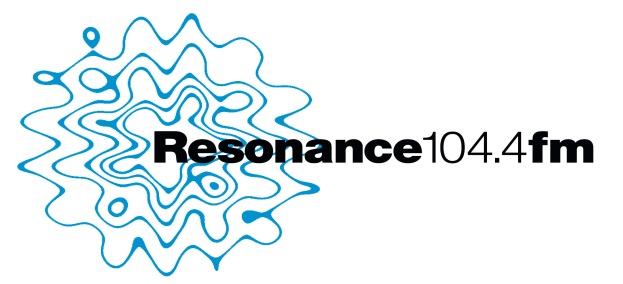 Free Radio Programmer TrainingCourse Application Form
Migrants Resource Centre is teaming up with Resonance 104.4 FM to offer a course in Radio Programming. We are inviting bilingual migrants and refugees who already have a good command of the English language and living in London to take part in this exciting opportunity to plan and produce a radio programme of your own. Participants are not required to have any experience, but should have an interest in learning and be committed to attend all sessions. 
Please complete the following form using the space providedName: _________________________________________________________________________Phone: _________________________________________________________________________ Address:_________________________________________________________________________ Email:__________________________________________________________________________Age:_______________ Spoken Languages:_____________________________________________I can attend 1 morning per week, some evenings and the occasional weekend.  Yes    No  (please tick)_______________________________________________________________________________Will you be able to attend a pre-registration interview on Tuesday 16th October during the day?(Please indicate your availability)_________ ____________________________________________What media experience (journalistic/radio/tv, etc) do you have already? Please continue the form on the next page…What journalistic/radio topics or themes would you like to comment on or explore in the radio programme? (Please write 150-200 words)Why would you like to take part in this course? Due to funding restrictions we must also ask you the following question: 
Are you from a country outside the EU        Yes  No  Are you a refugee or asylum seeker?           Yes  No  
Note: If you ticked yes to any of question  then you meet the eligibility criteria for this course. If you ticked no, please still submit your application as we have a few places available for all other migrants and people interested in migration, asylum and ethnic minorities.Please email your completed application to sylvia@migrants.org.uk
We will aim to respond to you within 5 working days or less.Thank you!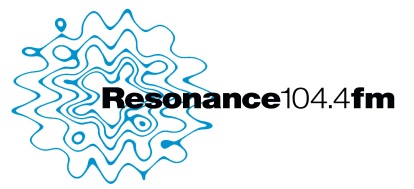 